LIKOVNA KULTURA Čestitka za Majčin dan Napravi mami čestitku ili poklon za Majčin dan. Možeš nešto lijepo nacrtati i napisati ili izraditi posebnu čestitku. Evo nekoliko ideja.  Svoj rad  mi pošalji da možemo staviti na razredni web pano. 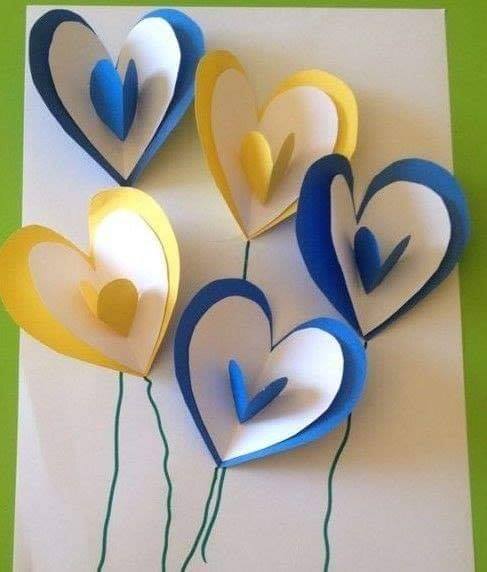 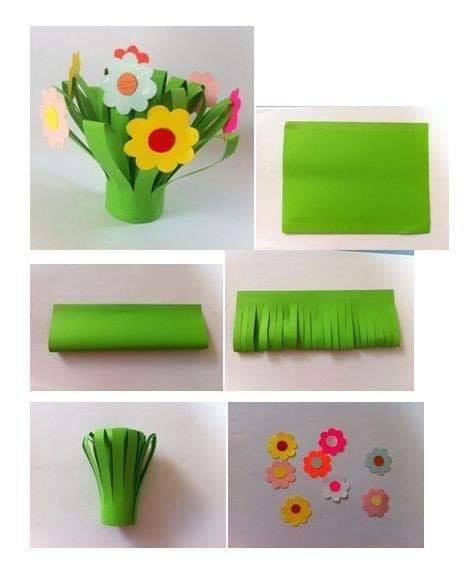 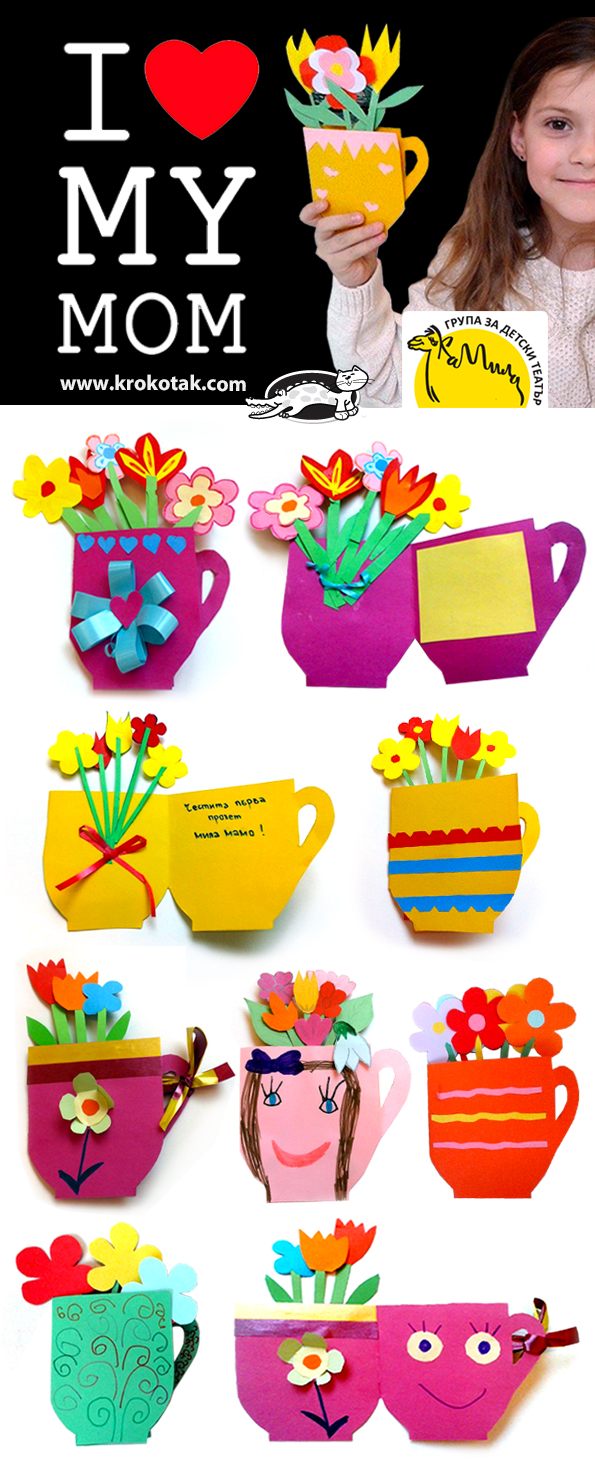 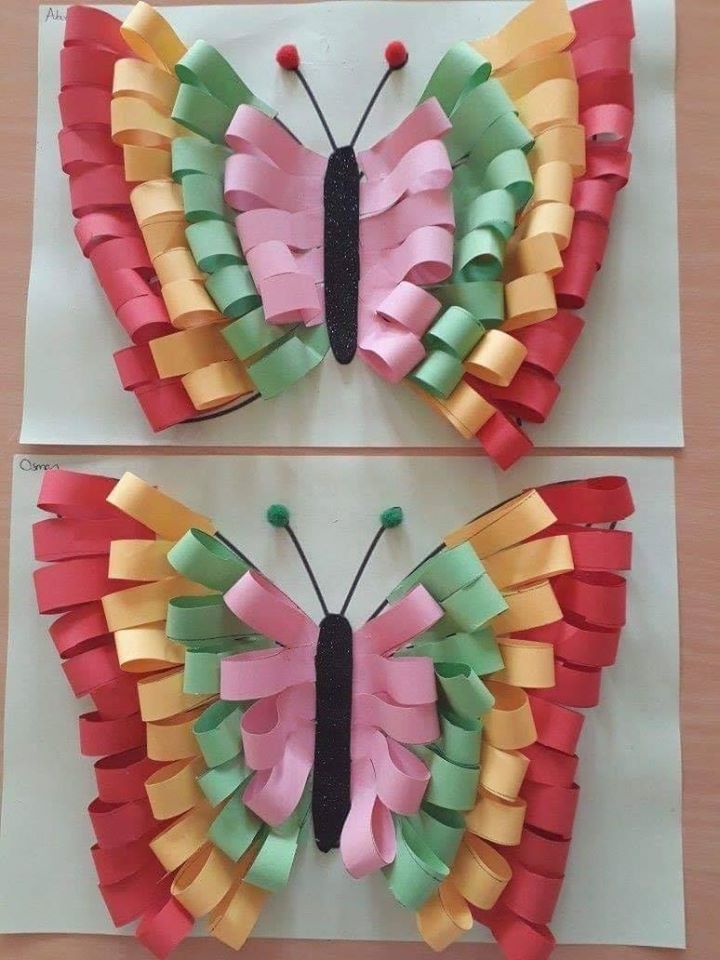 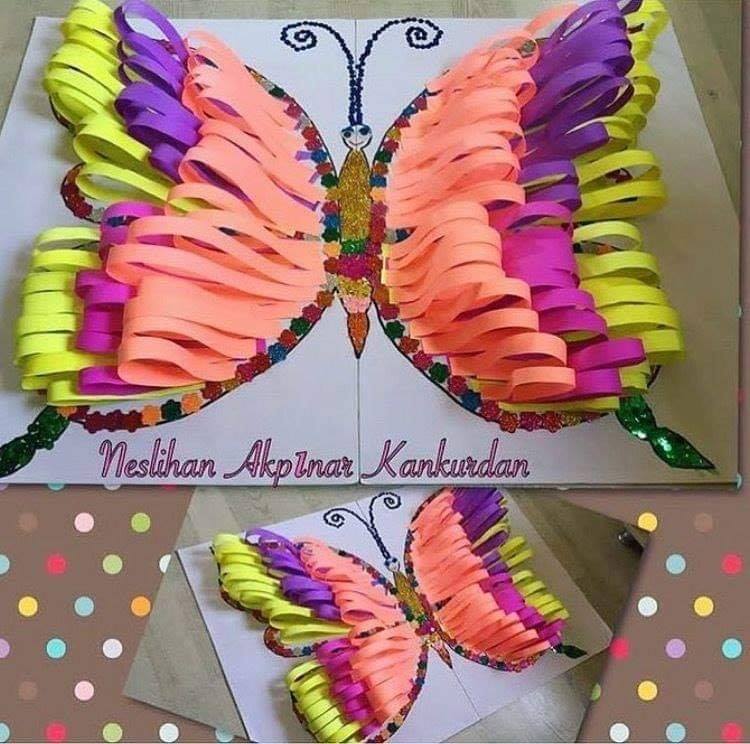 